PROTECTED AREAS AND BIODIVERSITY – THREATS AND CHALLENGESThe Role of Conservation NGOs in Protecting the Natural Heritage WORKSHOPMiercurea Ciuc, Romania 26-27 April, 2023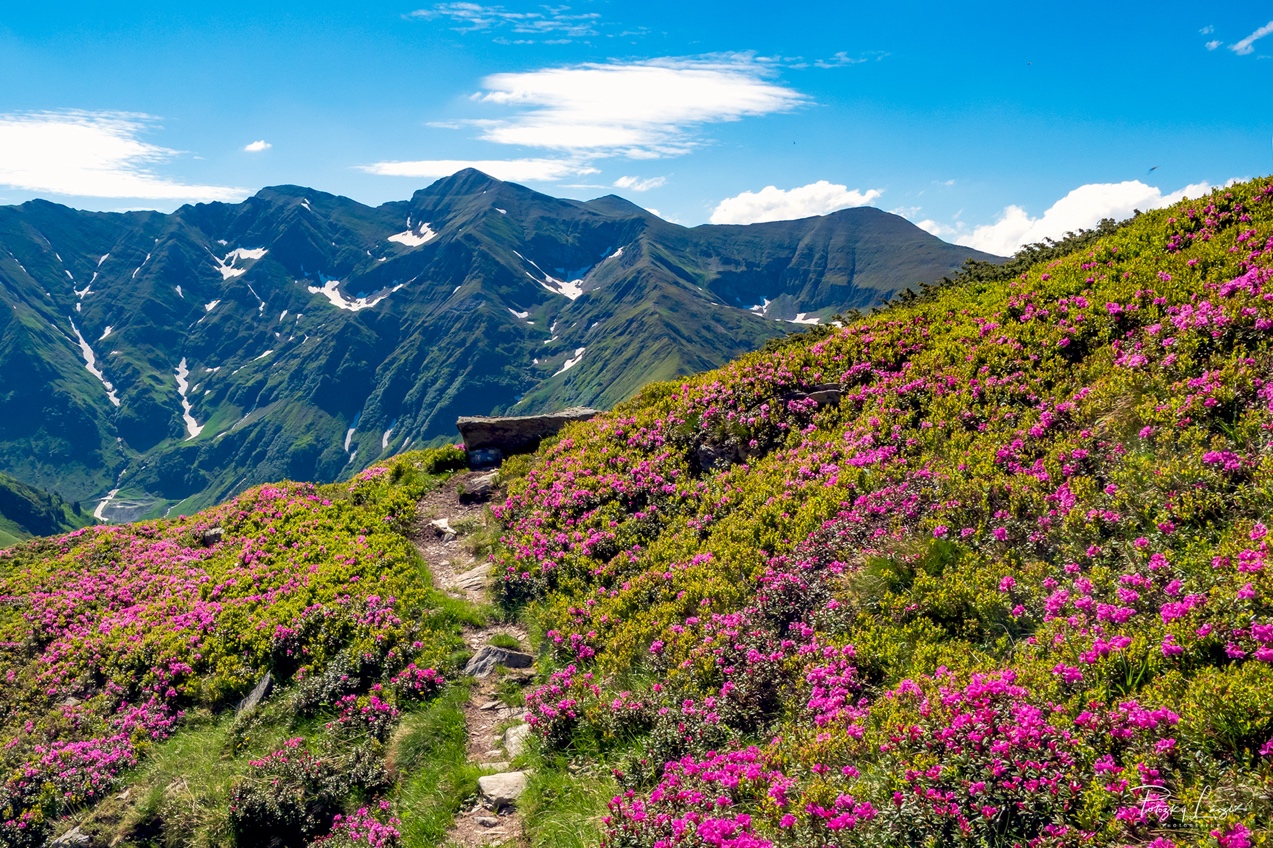 The international workshop  will be devoted to analyse and discuss about the growing challenges and threats regarding protected areas and biodiversity conservation, with a special focus on the role of conservation oriented NGOs in dealing with these challenges, and about how to increase the advocacy, watchdog and networking capacities of the organizations involved in this field. Workshop language: EnglishWe invite you to the cosy Transylvanian town, Miercurea Ciuc to discuss about these issues.
The organizers are covering all travell (in case of flights - economy class tickets), accommodation (2 nights) and meal costs. Participants are expected to arrive in the afternon/evening of the 25th of April. Departure of participants is planned after lunch (around 01:00 pm) ont he 27th of April.Participants will be requested to sign up until the 15th of March 2023, by using the google-docs link for registration.Those interested, please access the registration form on the following link:https://forms.gle/ACnMo37aCK9ztqKG8 
Organizer: Fundatia pentru Parteneriat/ Romanian Environmental Partnership FoundationE-mail: office@repf.roTel: +40-266-310678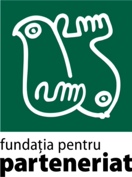 The Workshop is organized within the project “Reclaim our Civil Space! implemented by a group of partner organizations from Poland, Hungary, Slovakia, Czech Republic, Romania, Bulgaria Serbia and Norway. 